Chris Yung Elementary School 2022-2023 Supply ListWe hope that you will take time this summer to relax and enjoy time with family and friends.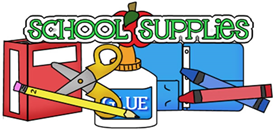 Thank you for purchasing the supplies listed above.                               We  look forward to seeing everyone back in August.Chris Yung Elementary School 12612 Fog Light Way Bristow VA   20136   571.598.3500, https://chrisyunges.pwcs.edu/Kindergarten2 packs of 24 crayons (skinny)8 black Expo dry-erase markers1 pack of 24, #2 pencils12 large glue sticks3 plastic folders w/prongs and pockets (red,yellow,blue)1 fabric zippered pencil pouch w/3 holes 1 blunt tip child’s scissors2 -  5 oz containers of Play-dohGirls – 1 box sandwich size ziplock bagsBoys – 1 box gallon size ziplock bagsFirst Grade3 Plastic Pocket folders w/ brad    (red, blue, and yellow)2 wide-ruled compostion notebooks1 primary composition notebook2 packs - 24 count crayons3 pack #2 pencils – sharpened12 glue sticks1 blunt tip child’s scissors1 zippered pencil     (no larger than “8x6”please)2 pack of dry erase markersGirls – 1 box sandwich size ziplock bagsBoys – 1 box gallon size ziplock bagsSecond Grade4 black dry erase markers5 composition notebooks1 - 1” 3 ring binder with clear pockets 2 packs of  24 count crayons1 large pink eraser or 1 pack of eraser toppers1  red plastic folder1 yellow plastic folder 1 - 24 pack #2 sharpened pencils12 glue sticks1 highlighter2 pairs of scissors1 pencil pouch for suppliesBoys: 1 box of snack sized bagsGirls: 1 box of gallon sized bagsThird Grade2 - 24-pack of crayons5 Composition Notebooks1 pencil zipper pouch1 pair of scissors2 packages of dry erase markers1 package of highlighters1 - 1“  binder with plastic pockets4 plastic folders    (red, yellow, blue,green)1  package of 3x3 post it/sticky notes8  glue Sticks 1 bottle of liquid glue1 - 24 pack of #2 pencils     (pre-sharpened preferred)1 pack of wide ruled paper2 large pink erasers1 box of quart sized zipper bags 1 box of gallon sized zipper bagsFourth Grade 1 24 pack #2 pencils(pre-sharpened preferred) 1 box of colored pencils1 pair of scissors1 pack of highlighters12 glue sticks1 pencil box (no pouch)1 spiral wide-ruled notebook     (any color any kind)1 pack of wide ruled lined paper 4 packs of 3x3 sticky notes8 dry erase markers6 poly-plastic folders with brads (red, green, blue, yellow, purple, 1 of choice)6 Composition notebooks    (2 blue, 2 green, 1 red, 1 purple)1 pack of erasersBoys – 1 box of quart sized zipper bagsGirls – 1 box of gallon sized zipper bagsFifth Grade1 large pencil pouch1 ruler1 protractor1 pack of wide ruled paper2 large packs of pencil top erasers1 - 24 pack of pencils1- 24 pack of colored pencils1 pair of scissors12 glue sticks8 dry erase markers2 dry erase erasers4 highlighters4 packages of 3x3 sticky notes1 – 3 subject notebook2 composition notebooks1 red poly-plastic folder with brads1 green poly-plastic folder with brads1 blue poly-plastic folder with brads1 yellow poly-plastic folder with brads1 black plastic folder with brads1 box quart sized zipper bags